COMPUTER SUBJECT:	VIRTUALISATION TYPE:	INDIVIDUAL WORK EXERCISEIDENTIFICATION:	Installation of Docker/PeleCOPYRIGHT:			      Peter LevinskyLEVEL:	EASYDURATION:	1-1½ hoursSIZE:	NAOBJECTIVE:	Using Docker as virtualisation REQUIREMENTS:	?? Some note of virtualisationCOMMANDS:	IDENTIFICATION: Installation of Docker /Pele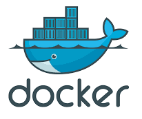 Installation of Docker The MissionWe shall work with virtualisation on the computer, thus this exercise will describe how to install Docker on Windows,. If you have another OS see at the Appendix on last page. 
When you have passed this exercise you will have Docker up and running and will be ready for actually try out the virtualisation (see the coming exercises).For additional background information, you can see / read these sources:The Docker homepage https://www.docker.com/ and 
the documentation https://docs.docker.com/ Video of The Docker and the installation https://www.youtube.com/watch?v=Lnbu74R1CIM&index=3&list=PLtWgqZUXAsNhMnuVgkP-nIuuKrRHuVF4Q Installation guide from Docker to Windows https://docs.docker.com/docker-for-windows/install/ Assignment 1: Download and install DockerFirst download the Docker from https://download.docker.com/win/stable/InstallDocker.msi Then run the msi-file to install Docker.You will see something like this: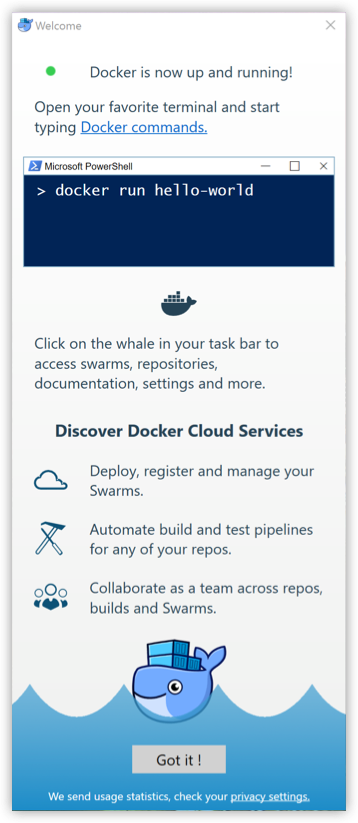 You can then click ‘Got it’. 
Then you are asked to turn on the Hyper-V, which you can accept. Even this will prevent you to run a VirtualBox if you have this running. Note! You do not need to be able to run Windows-containers in this course; therefore, you can live without having the Hyper-V enabled.You can afterwards turn on the windows containers. Then the Hyper-V will be enabled – You then must then reboot your computer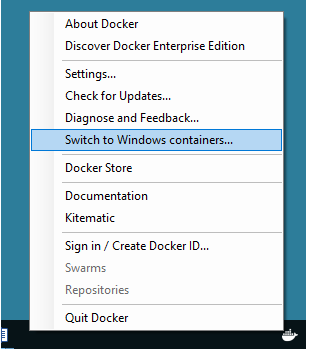                       Right clickAssignment 2: Investigate DockerYou should now have Docker running and now it is time to see what Docker is.
Sso first step is to open a terminal window (either a Command Prompt or a Windows PowerShell).Now you can write several commands – here are some important commands for the moment:To get help (a list of possible commands) 
docker 
docker –help
To see the version of the Docker
Docker version
To get a list of setup information for the Docker Docker info

You will among other information be able to see numbers of containers/images, running Docker virtualisations, operating system (either Linux or Windows depending of your switch of containers – see assignment 1)Assignment 3: Setup access to Dockers registry of containersDocker is working with Containers or Images. These containers are located in the registry http://hub.docker.com . To get access to these you can create an account at hub.docker.com, which by the way will be the same account to docker.com. To setup an account  use: https://hub.docker.com/ Try to sign in and explore the registry – you will see a huge amount of possible containers.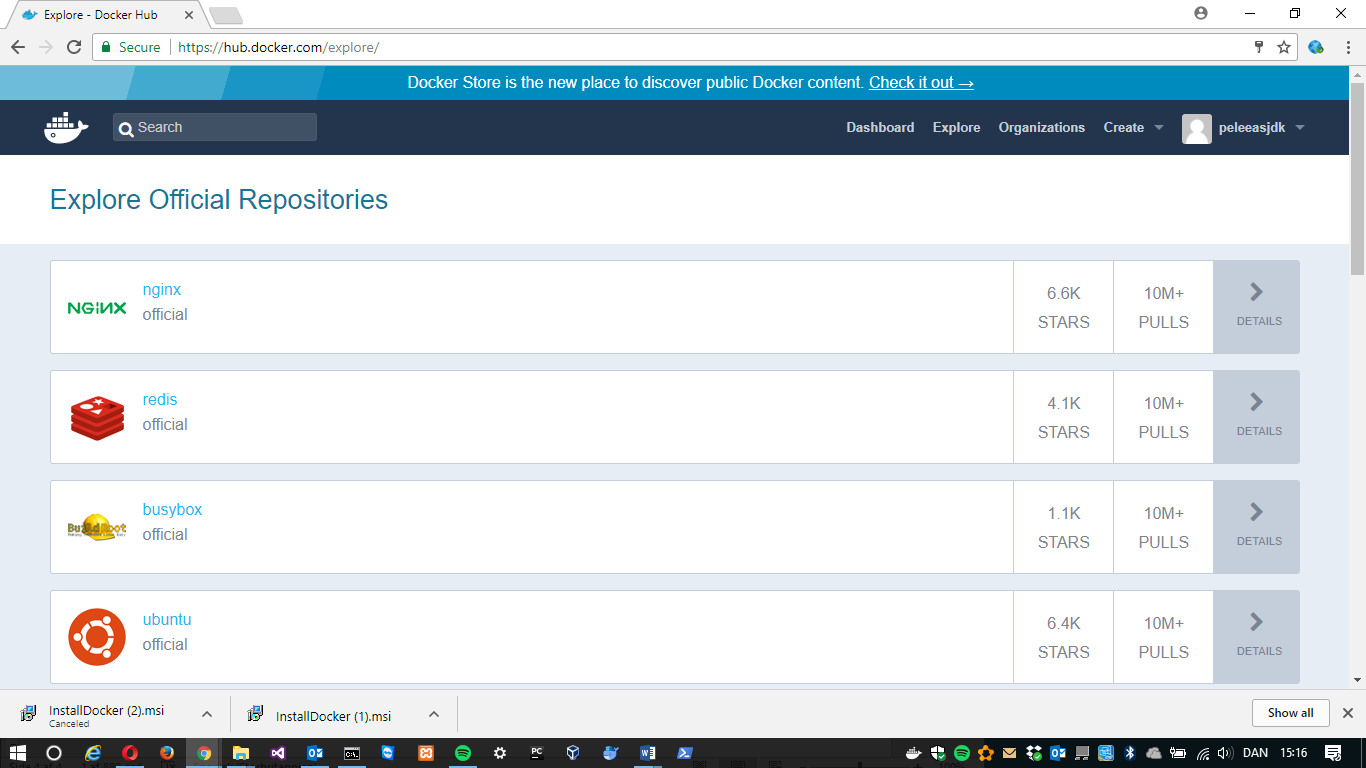 Assignment 4: Access different containersYou have two ways to access the registry of containers 
(for more information see https://www.youtube.com/watch?v=NYfKsgDv_yA&t=45s&index=2&list=PLtWgqZUXAsNhMnuVgkP-nIuuKrRHuVF4Q ):
Manually typing commands, to get an images (container) from http://hub.docker.com   
docker pull <<container/images>>
Using the Kitematic tool, which follow with the installation of the Docker in Windows. Click on the Docker icon and from the menu then open the tool Kitematic.If you cannot open the tool, you properly need to copy the Kitematic–folder from ‘C:\Program Files\Docker Toolbox’ to ‘C:\Program Files\Docker’ – Then try again.The username and password to Kitematic is the same as you created in assignment 3.The Kitematic should look like this: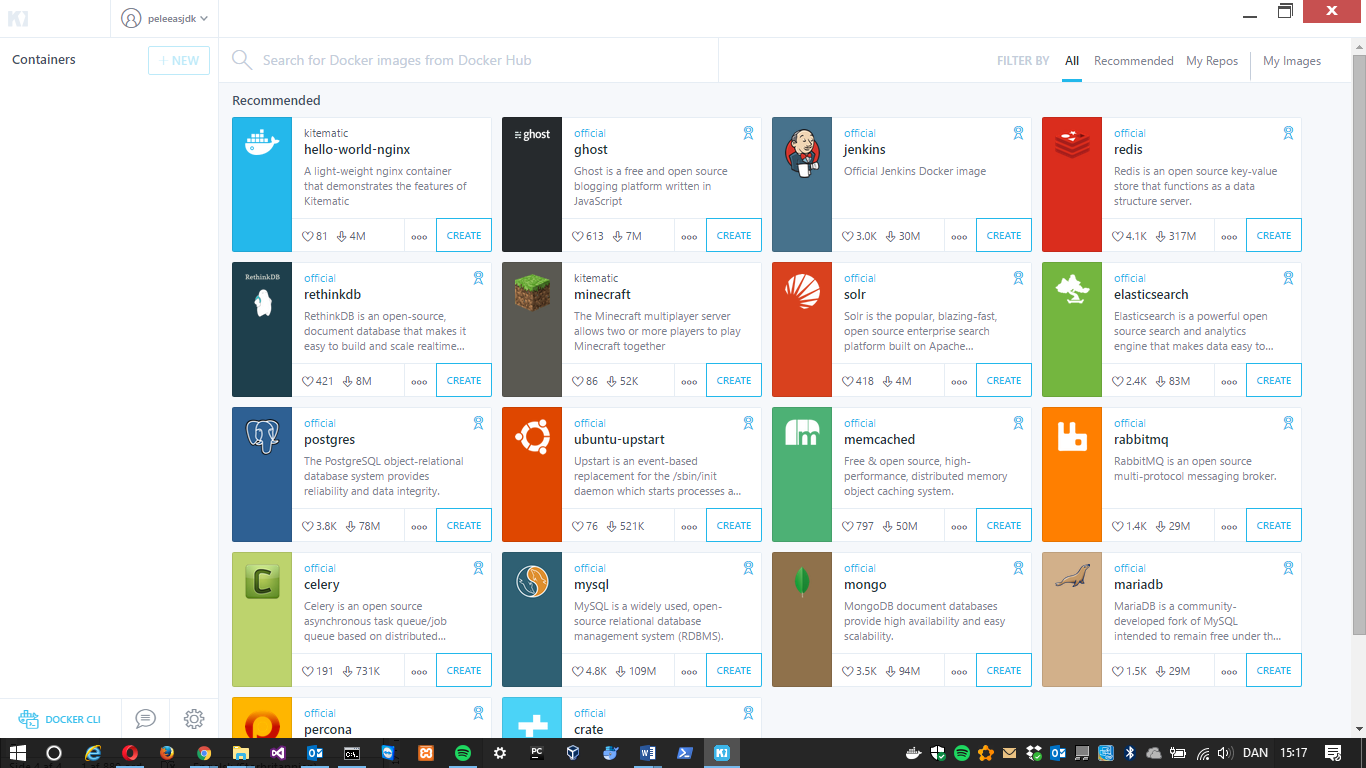 From here you can create (i.e. download an images /container) the application you will like to run in Docker at your computer.
Appendix A
Assignment A: Other host OS than windowsIn assignment 1, you are installing the Docker on a Windows computer. If you would like to install on other OS here are some tips. First installed, the other three assignment you should be able to more or less follow.
MAC/OSX: Help video: https://www.youtube.com/watch?v=h401q_YtAQA Docker installation guide: https://docs.docker.com/docker-for-mac/install/ LINUX/UBUNTU:Docker installation guide: https://docs.docker.com/engine/installation/linux/docker-ce/ubuntu/ General installation Page from Docker
https://docs.docker.com/engine/installation/ 